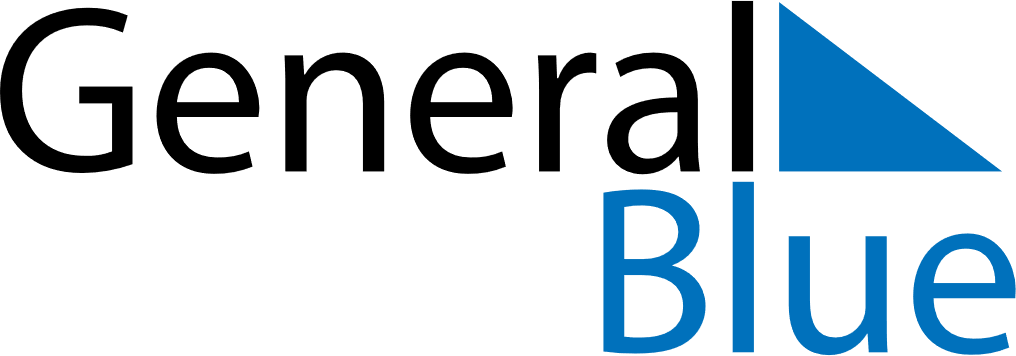 Quarter 1 of 2021GuamQuarter 1 of 2021GuamQuarter 1 of 2021GuamQuarter 1 of 2021GuamQuarter 1 of 2021GuamJanuary 2021January 2021January 2021January 2021January 2021January 2021January 2021SUNMONTUEWEDTHUFRISAT12345678910111213141516171819202122232425262728293031February 2021February 2021February 2021February 2021February 2021February 2021February 2021SUNMONTUEWEDTHUFRISAT12345678910111213141516171819202122232425262728March 2021March 2021March 2021March 2021March 2021March 2021March 2021SUNMONTUEWEDTHUFRISAT12345678910111213141516171819202122232425262728293031Jan 1: New Year’s DayJan 18: Martin Luther King Jr. DayFeb 14: Valentine’s DayMar 1: Guam History and Chamorro Heritage Day